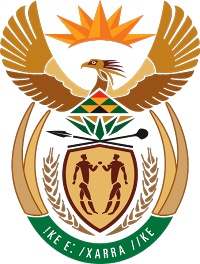 MINISTRY FOR COOPERATIVE GOVERNANCE AND TRADITIONAL AFFAIRSREPUBLIC OF SOUTH AFRICANATIONAL ASSEMBLYQUESTIONS FOR WRITTEN REPLYQUESTION NUMBER 2019/695DATE OF PUBLICATION: 15 MARCH 2019695. Ms V van Dyk (DA) to ask the Minister of Cooperative Governance and Traditional Affairs:What is the (a) make, (b) model, (c) price and (d) date on which each vehicle was purchased for use by (i) him and/or the former minister and (ii) his deputy ministers (aa) in the (aaa) 2016-17 and (bbb) 2017-18 financial years and (bb) since 1 April 2018?NW818EReply:Ends…(aaa) 2016/17(aaa) 2016/17(bbb) 2017/18(bb) Since 1 April 2018(i) Minister(a) None(b) None(c) None(d) None(a) None(b) None(c) None(d) NoneNoneNoneAnd or the Former Minister(a) BMW(b) X5(c) R917 619.99(d)September 2016(a) Audi(b) Q7(c)R938547.18(d) September 2016NoneNone(ii)  Deputy Minister(a)VOLVO(b) XC90(c) R1194650(d)December 2017(a)VOLVO(b) XC90(c) R1194650(d)December 2017NoneNone